					August 1, 2018Ms. Michelle SanchezHealth Trust Purchasing Group LP1100 Charlotte Avenue Suite 1100Nashville TN  37203					RE:	Duplicate Financial Instrument						Health Trust Purchasing Group LP						A-2009-2145163Dear Ms. Sanchez:Please find under cover of this letter the continuation certificate you filed with the Commission on behalf of Health Trust Purchasing Group LP because it is a duplicate of the continuation already on file.  The continuation certificate filed on February 20, 2018 lists the same expiration date as this one.The Commission requires a supplier to file a current and active original bond, letter of credit, continuation certificate, amendment, or other financial instrument as part of a supplier’s licensing requirements under Section 2809(c) of the Pennsylvania Public Utility Code.  Your financial instrument filed with the Commission expires on November 30, 2018.  Please note that the above referenced Financial Instrument applies only your operations as an Electric Generation Supplier, and not to your operations as a Natural Gas Supplier (application in process at docket number A-2012-2327971).Sincerely,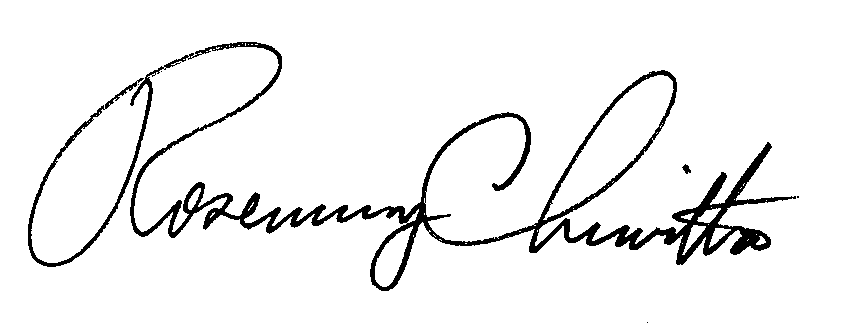 Rosemary ChiavettaSecretary of the CommissionEnclosuresRC:alw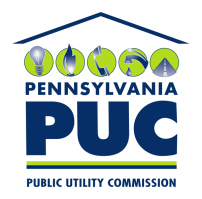  PUBLIC UTILITY COMMISSION400 North Street, Keystone Building, Second FloorHarrisburg, Pennsylvania  17120IN REPLY PLEASE REFER TO OUR 